Unit 6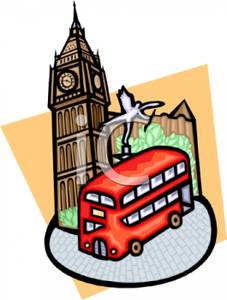 Topic:Giving DirectionHow to Give DirectionsSteps:Think of the simplest route. Shortcuts may be faster, but they can also be more complicated! If the person is lost or has poor navigation skills to begin with, give them directions with minimal turns. For example: Make a left on Baker street, then a right at the light, and go straight all the way down that road until you get to the highway.Specify distance. How far along a particular road does the person need to go? There are several different ways to tell them:How many blocks or streets they'll pass. This works better in a city than in the country, because in the city there are more cross-streets to count, whereas in the country the space between them makes it easier to lose count, and some driveways look like roads of their own. For example: "Continue down that street, passing 4 side roads along the way."How many traffic lights they'll pass. This is good, but you must be right about the number! For example: "You are going to pass three traffic lights before the turn."Distance in miles or kilometers. For example: "Go 3 miles on Holypoke Road"How much time it'll take. This is better for when they'll be spending a short time on that path; any longer than that, and your directions will become inaccurate depending on how fast the person drives. For example: "It should be about five minutes on the highway."Give them a drop dead point. A drop dead point is a landmark that tells them that they've gone too far and have missed their turn. For example: "If you see the library, you have gone too far."Indicate turns. If it's not a simple, four-way intersection, give a few extra details. Otherwise, tell them to make a left or right. Give them a street name and one landmark (a traffic light, a particular store). If the person you're giving directions to is good with cardinal directions (north, south, west, east) and/or the city you're in is laid out like a grid (with all the streets perpendicular, running east-west or north-south) indicate the direction, too. For example: "Turn a left at the traffic light onto Foster, heading east."Simplify the directions. For example: "Turn left onto Baker Street" instead of "At Baker Street, turn left."Say which side of the street their destination is on. For example: "My house is on the left."Warn them about any confusing parts of the route. For instance, if a lane ends or is right turn only, or a road they need to turn onto is small or hidden, you might want to mention that. If there's a turn that you know people tend to miss, tell them how they'll know they've gone too far. For example: "The lane is going to merge before the turn, and Baker street will become Forest Street. But you will want to keep traveling down it once it becomes Forest Street."Outline the entire route. Remember to be concise. Detailed directions are useless if you give so many details that the person driving gets confused. For example: "Make a left on Baker street, then a right at the second light, and go straight all the way down that road until you get to the highway, it should be about three miles. Stay on the highway for three minutes and then get off on exit 7. We are the third house on the left. If you see the library, you have gone too far."Have them repeat the directions to you. Whether or not they've written them down, make sure they heard you correctly and understand the route you laid out for them. For example: "So you said left on Baker street, then a right at the second light, and go straight all the way down that road until you get to the highway. Get off on exit 7. And it's the third house on the left. If I pass the library, I went too far."Tips:Start by giving the destination address and make sure they record that first. A mailing address is a more universally recognizable standard for location, and should the person get lost en route, they could use other resources to find their way.Women tend to use landmarks, men tend to use direction and distance.If the person is present with you, have him or her turn in the direction s/he is headed, and use hand signals to reinforce the directions. The more senses you use, the more likely the person is to remember.Draw a simplified map if paper and pencil are available.If you are guiding someone while they drive, pay attention to which lane they are in. If the next move they need to make is a right turn, and they are driving in the left lane, suggest changing into the right lane well before the turn, so they can make that turn safely when they get to it.Use the word right only in reference to the turning direction, not a distance indicator -- Try to give directions such as "Turn left immediately after the light", not "Turn left right after the light." This language can be confusing to a person who is trying to remember which direction to turn.Using buildings or store names as a reference is not always a good idea, since the store could close or buildings torn down.Don't give too much information. It only creates confusion. Just focus on what is essential.If you are guiding someone while they drive, do not point and say things like, "there it is" or "go that way." They cannot pay attention to their driving and look at which way you are pointing at the same time. Instead, say things like, "it is on the left, about half a block further," or "turn left at the next corner."Do not shout! Give directions in a clear, calm voice, early enough to give the driver plenty of time to understand, plan, and safely execute his or her next move. Shouting directions may cause the driver to react quickly, without taking time to do so safely.Asking directions – การถามทางGiving directions – การบอกทางGiving directions to drivers – บอกเส้นทางแก่คนขับรถการเดินทางโดยรถยนต์การเดินทางโดยรถโดยสาร และ รถไฟAt the bus or train station - ณ สถานีรถโดยสาร หรือสถานีรถไฟOn the bus or train - บนรถโดยสาร หรือรถไฟคำศัพท์ Vocabularytake / catch / get on				ขึ้นรถ   get off						ลงรถ bus number..... / a number.....  Bus		หมายเลขรถbus stop					ป้ายรถเมล์fare						ค่าโดยสารturn left						เลี้ยวซ้ายturn right 					เลี้ยวขวาon the left					ทางซ้ายon the right					ทางขวาcross the road					ข้ามถนนwalk past / go past				เดินผ่านintersection / crossroads			ทางแยกat the end of the road				สุดถนน just before					ก่อนถึงGo straight. 					เดินตรงไปGo straight ahead.  				เดินตรงไปKeep going straight. 				เดินตรงไปWalk along the road.				เดินตรงไปKeep going until you get to…			เดินไปเรื่อยๆ จนถึง...Take the first / second turn.			เลี้ยวที่แยกแรก / แยกที่สองIt’s near / close to…				มันอยู่ใกล้กับ...It’s not far from here.				มันไม่ไกลจากที่นี่It’s 3 kilometers from here.			มันอยู่ห่างจากที่นี่ 3 กิโลเมตรIt’s about 200 meters away from here.  	มันอยู่ห่างจากที่นี่ประมาณ 200 เมตรExample Map: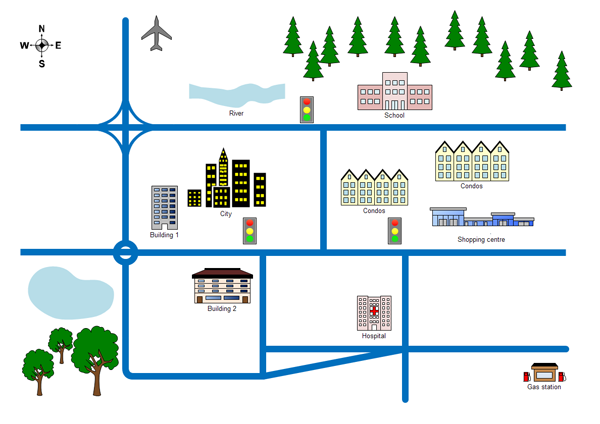 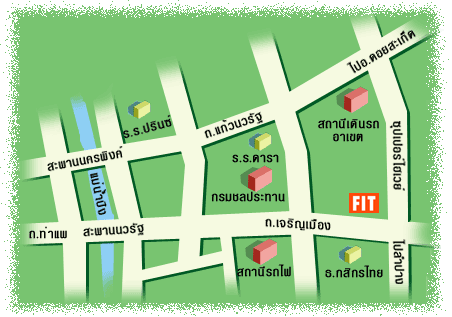 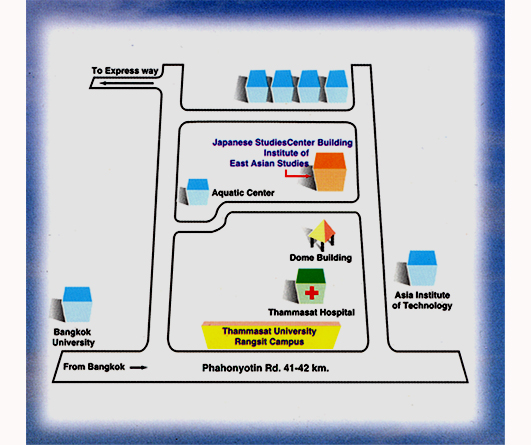 Excuse me, could you tell me how to get to ...?	Excuse me, do you know where the ... is?I'm sorry, I don't know	Sorry, I'm not from around here	I'm looking for ...	this address	Are we on the right road for ...?	Brighton	Is this the right way for ...?	Do you have a map?	Can you show me on the map?	ขอโทษนะคะ/ ครับ,คุณพอจะบอกได้   ไหมว่าจะไป .. ได้อย่างไร?ขอโทษนะคะ/ ครับ, คุณทราบไหมว่า ... อยู่ที่ไหน?ขอโทษค่ะ/ ครับ, ฉันไม่ทราบขอโทษค่ะ/ ครับ, ฉันไม่ใช่คนแถวนี้ฉันกำลังหา ..ที่อยู่/ บ้านเลขที่/ ที่อยู่นี้เราอยู่บนถนนที่จะไป ... ใช่ไหม?ไบรตันทางที่จะไป.....ใช่ไหม?คุณมีแผนที่ไหม?ช่วยบอกเส้นทางฉันจากแผนที่ได้ไหม?it's this way	it's that way	 you're going the wrong way	you're going in the wrong direction	take this road	go down there	take the first on the lefttake the second on the right	turn right at the crossroads	continue straight ahead for about a mile continue past the fire station	you'll pass a supermarket on your left	keep going for another ...	hundred yards	two hundred meters	half mile	kilometer	it'll be ...	on your left	on your right	straight ahead of you	ทางนี้ทางนั้นคุณกำลังไปผิดทางคุณกำลังไปผิดเส้นทางไปตามถนนนี้ลงไปทางนั้นแยกแรกให้เลี้ยวซ้ายแยกที่สองให้เลี้ยวขวาถึงสี่แยกให้อ้อมไปทางขวาตรงไปเรื่อย ๆ ประมาณหนึ่งไมล์ไปเรื่อยๆ จะผ่านสถานีดับเพลิงคุณจะผ่านซุปเปอร์มาร์เกตทางซ้ายตรงไปเรื่อย ๆ ประมาณ ...หนึ่งร้อยหลา (ประมาณ 91 เมตร)สองร้อยเมตรครึ่งไมล์ (ประมาณ 800 เมตร)1 กิโลเมตรมันจะอยู่ ...ทางซ้ายของคุณทางขวาของคุณอยู่ตรงหน้าคุณfollow the signs for ...	the town center	Birmingham	continue straight on past some traffic lights	at the second set of traffic lights, turn left	go over the roundabout	take the second exit at the roundabout	turn right at the T-junction	go under the bridge	go over the bridge	you'll cross some railway lines	เดินไปตามป้ายจะถึง ...กลางเมืองเบอร์มิงแฮมตรงไปเรื่อยๆ จะผ่านสัญญาณไฟจราจรเลี้ยวซ้ายตรงสัญญาณไฟจราจรที่สองเข้าไปในวงเวียนใช้ทางออกที่สองที่วงเวียนเลี้ยวขวาที่ทางสามแยกลอดใต้สะพานข้ามสะพาน ข้ามทางรถไฟcan I park here?	where's the nearest petrol station?	 are we nearly there?	please slow down!	we've had an accidentsorry, it was my fault	it wasn't my fault	you've left your lights on	have you passed your driving test?	ฉันจอดรถที่นี่ได้ไหม?ปั๊มน้ำมันที่ใกล้ที่สุดอยู่ที่ไหน?เราอยู่ใกล้ที่นั่นหรือยัง?กรุณาลดความเร็ว!เราประสบอุบัติเหตุขอโทษค่ะ/ ครับ, มันเป็นความผิดพลาดของฉันเองมันไม่ใช่ความผิดของฉันคุณไม่ได้เปิดไฟคุณผ่านการสอบขับรถมาหรือเปล่า?Where’s the ticket office?	Where are the ticket machines?	What time's the next bus to ...?	What time's the next train to ...? Can I buy a ticket on the bus?	Can I buy a ticket on the train?	How much is a ... to London?	single	return	first class single	first class return	I'd like a ... to Bristol	child single	child return	senior citizens' single	senior citizens' return	first class single	first class return	Are there any reductions for off-peak travel?	When would you like to travel?	When will you be coming back?	Which platform do I need for ...?	Is this the right platform for ...?	Where do I change for ...?	you'll need to change at ...	Can I have a timetable, please?	How often do the buses run to ...?How often do the trains run to ...?	 I'd like to renew my season ticket, please	 the next train to arrive at Platform 2 is the 16.35 to Doncaster	Platform 11 for the 10.22 to Guildfordthe next train to depart from Platform 5 will be the 18.03 service to Penzance	the train's running late	the train's been cancelled	ช่องขายตั๋วอยู่ที่ไหน?เครื่องขายตั๋วอยู่ที่ไหน?รถโดยสารที่จะไป .. ออกกี่โมง?รถไฟที่จะไป .. ออกกี่โมง?ฉันซื้อตั๋วบนรถโดยสารได้ไหม?ฉันซื้อตั๋วบนรถไฟได้ไหม?... ไปลอนดอนราคาเท่าไหร่?ตั๋วแบบเที่ยวเดียวตั๋วแบบไป-กลับตั๋วชั้นพิเศษแบบเที่ยวเดียวตั๋วชั้นพิเศษแบบไป-กลับฉันต้องการ ... ไป บริสตอลตั๋วเด็กแบบเที่ยวเดียวตั๋วเด็กแบบไป-กลับตั๋วพลเมืองอาวุโสแบบเที่ยวเดียวตั๋วพลเมืองอาวุโสแบบไป-กลับตั๋วชั้นพิเศษแบบเที่ยวเดียวตั๋วชั้นพิเศษแบบไป-กลับมีส่วนลดสำหรับการเดินทางช่วง เวลาไม่รีบเร่ง ไหม?คุณต้องการเดินทางเมื่อไหร่?คุณจะกลับมาเมื่อไหร่?ชานชาลาไหนที่จะไป ... ?ชานชาลานี้สำหรับไป .. ใช่ไหม?ฉันจะเปลี่ยนขบวนไป ... ได้ที่ไหน?คุณจำเป็นต้องเปลี่ยนขบวนที่ ...ขอตารางเวลาหน่อยได้ไหม?มีรถโดยสารวิ่งไป ... บ่อยไหม?มีรถไฟวิ่งไป ... บ่อยไหม?โปรดปรับตั๋วช่วงฤดูกาลรถไฟขบวนต่อไปที่จะเดินทางไป ดอนเชสเตอร์ จะมาถึงชานชาลาที่ 2 ในเวลา 16.35 น.รถไฟที่จะไป กิลด์ฟอดด์ จะออกจากชานชาลาที่ 11 ในเวลา 10.22 น.รถไฟขบวนต่อไปที่เดินทางไป Penzance จะออกจากชานชาลาที่ 5 ในเวลา 18.03 น.รถไฟจะมาช้ารถไฟถูกยกเลิกไปแล้วDoes this bus stop at ...?	Does this train stop at ...? Could I put this in the hold, please?	Could you tell me when we get to ...?	Could you please stop at ...?	the airport	Is this seat free?	Is this seat taken?	Do you mind if I sit here?	tickets, please	all tickets and rail cards, please	Could I see your ticket, please?	I've lost my ticket	what time do we arrive in ...?	Sheffield	what's this stop?	what's the next stop?	this is my stop	I'm getting off here	is there a buffet car on the train?	 do you mind if I open the window?	 we are now approaching London Kings Cross	this train terminates here	all change, please	please take all your luggage and personal belongings with you	รถโดยสารจะจอดที่ ... ไหม?รถไฟจะจอดที่ ... ไหม?ฉันวางนี่ไว้ในช่องเก็บของได้ไหม?ช่วยบอกฉันทีได้ไหมว่าเราจะไปถึง ... เมื่อไหร่?คุณจะกรุณาจอดที่ ... ได้ไหม?สนามบินที่นั่งตรงนี้ว่างไหม?ที่นั่งตรงนี้มีคนนั่งไหม?จะเป็นไรไหมถ้าฉันจะนั่งที่นี่?ตั๋วค่ะ/ ครับทั้งตั๋ว และบัตรโดยสารรถไฟค่ะ / ครับขอดูตั๋วของคุณหน่อยได้ไหมค่ะ/ ครับ?ฉันทำตั๋วหายเราจะไปถึง.. ตอนกี่โมง?เชฟฟิลด์ป้าย/ สถานีนี้คืออะไร?ป้าย/ สถานีหน้าคืออะไร?ฉันลงป้าย/ สถานีนี้ฉันกำลังจะลงที่นี่มีรถเข็นขายอาหารบนรถไฟไหม?จะเป็นไรไหมถ้าฉันเปิดหน้าต่าง?ขณะนี้เราอยู่ใกล้ ลอนดอน แล้วรถไฟสิ้นสุดที่นี่กรุณาเปลี่ยนขบวนกรุณาถือกระเป๋าเดินทาง และสัมภาระติดตัวมาด้วยคำศัพท์ความหมายTickets	Platform	Waiting room	Left luggage	Lost property	Underground	Bus stop	Request stop	 On time	Expected	Delayed	ตั๋วชานชาลาห้องพักผู้โดยสารบริการรับฝากสัมภาระกระเป๋าเดินทางศูนย์สืบหาของหายรถไฟใต้ดินป้ายรถโดยสารโปรดจอดตรงเวลาคาดว่าล่าช้าคำศัพท์ความหมายCancelled	Calling at ...	Seat	Car	Trains	Trains to London	Way out	Mind the gap	Northbound platform	Eastbound platform	Southbound platform	Westbound platform	pricefaremapsinglereturntickettravel agentbrochurebookingreservationjourneyholidaybusiness tripdelaycancellationdelayedcancelledได้ยกเลิกจอดที่...ที่นั่งรถยนต์รถไฟรถไฟไปลอนดอนทางออกโปรดระวังช่องว่างชานชาลาที่ไปทางเหนือชานชาลาที่ไปทางตะวันออกชานชาลาทางใต้ชานชาลาที่ไปทางตะวันตกราคาค่าโดยสารแผนที่ต่อคนคืนตั๋วตัวแทนบริษัทท่องเที่ยวแผ่นพับจองสำรองที่นั่งการเดินทางวันหยุดเดินทางเพื่อธุรกิจชักช้าบอกเลิกเสียเวลายกเลิกคำศัพท์ความหมายคำศัพท์ความหมาย